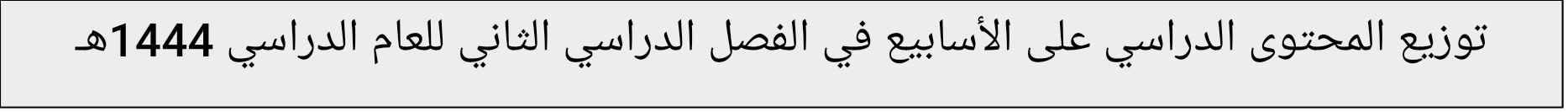 المرحلة:الابتدائيةالصف:الخامسالمادة:علومعدد الحصص في الأسبوع44الأسبوعموضوعات المحتوىموضوعات المحتوىموضوعات المحتوىموضوعات المحتوىموضوعات المحتوىموضوعات المحتوىموضوعات المحتوىالأسبوع (1)10/5/1444هـ - 4/12/2022مإلى14/5/1444هـ - 8/12/2022مما معالم سطح الأرض؟ما معالم سطح الأرض؟ما معالم سطح الأرض؟ما معالم سطح الأرض؟ما معالم سطح الأرض؟ما معالم سطح الأرض؟ما معالم سطح الأرض؟الأسبوع (1)10/5/1444هـ - 4/12/2022مإلى14/5/1444هـ - 8/12/2022مما معالم قاع المحيط؟ما معالم قاع المحيط؟ما معالم قاع المحيط؟ما معالم قاع المحيط؟ما معالم قاع المحيط؟ما معالم قاع المحيط؟ما معالم قاع المحيط؟الأسبوع (1)10/5/1444هـ - 4/12/2022مإلى14/5/1444هـ - 8/12/2022مما أغلفة الأرض؟ما أغلفة الأرض؟ما أغلفة الأرض؟ما أغلفة الأرض؟ما أغلفة الأرض؟ما أغلفة الأرض؟ما أغلفة الأرض؟الأسبوع (1)10/5/1444هـ - 4/12/2022مإلى14/5/1444هـ - 8/12/2022مما الصفائح الأرضية؟ما الصفائح الأرضية؟ما الصفائح الأرضية؟ما الصفائح الأرضية؟ما الصفائح الأرضية؟ما الصفائح الأرضية؟ما الصفائح الأرضية؟الأسبوع (1)10/5/1444هـ - 4/12/2022مإلى14/5/1444هـ - 8/12/2022مالأسبوع (2)17/5/1444هـ-   11/12/2022مإلى21/5/1444هـ  -  15/12/2022متقويم الدرس الأولتقويم الدرس الأولتقويم الدرس الأولتقويم الدرس الأولتقويم الدرس الأولتقويم الدرس الأولتقويم الدرس الأولالأسبوع (2)17/5/1444هـ-   11/12/2022مإلى21/5/1444هـ  -  15/12/2022مما الزلازل؟ما الزلازل؟ما الزلازل؟ما الزلازل؟ما الزلازل؟ما الزلازل؟ما الزلازل؟الأسبوع (2)17/5/1444هـ-   11/12/2022مإلى21/5/1444هـ  -  15/12/2022متحديد المركز السطحي للزلزال-كيف نقيس الزلزال؟تحديد المركز السطحي للزلزال-كيف نقيس الزلزال؟تحديد المركز السطحي للزلزال-كيف نقيس الزلزال؟تحديد المركز السطحي للزلزال-كيف نقيس الزلزال؟تحديد المركز السطحي للزلزال-كيف نقيس الزلزال؟تحديد المركز السطحي للزلزال-كيف نقيس الزلزال؟تحديد المركز السطحي للزلزال-كيف نقيس الزلزال؟الأسبوع (2)17/5/1444هـ-   11/12/2022مإلى21/5/1444هـ  -  15/12/2022مالتسونامي-السلامة من أخطار الزلازلالتسونامي-السلامة من أخطار الزلازلالتسونامي-السلامة من أخطار الزلازلالتسونامي-السلامة من أخطار الزلازلالتسونامي-السلامة من أخطار الزلازلالتسونامي-السلامة من أخطار الزلازلالتسونامي-السلامة من أخطار الزلازلالأسبوع (2)17/5/1444هـ-   11/12/2022مإلى21/5/1444هـ  -  15/12/2022مالأسبوع (3)24/5/1444هـ   - 18/12/2022مإلى28/5/1444هـ  -  22/12/2022مإجازة مطولة: الأحدالأحد:                            لا يدرج فيه توزيعالأحد:                            لا يدرج فيه توزيعالأحد:                            لا يدرج فيه توزيعالأحد:                            لا يدرج فيه توزيعالأحد:                            لا يدرج فيه توزيعالأحد:                            لا يدرج فيه توزيعالأحد:                            لا يدرج فيه توزيعالأسبوع (3)24/5/1444هـ   - 18/12/2022مإلى28/5/1444هـ  -  22/12/2022مإجازة مطولة: الأحدما البراكين؟ما البراكين؟ما البراكين؟ما البراكين؟ما البراكين؟ما البراكين؟ما البراكين؟الأسبوع (3)24/5/1444هـ   - 18/12/2022مإلى28/5/1444هـ  -  22/12/2022مإجازة مطولة: الأحدما التجوية؟ما التجوية؟ما التجوية؟ما التجوية؟ما التجوية؟ما التجوية؟ما التجوية؟الأسبوع (3)24/5/1444هـ   - 18/12/2022مإلى28/5/1444هـ  -  22/12/2022مإجازة مطولة: الأحدما التعرية ؟ما التعرية ؟ما التعرية ؟ما التعرية ؟ما التعرية ؟ما التعرية ؟ما التعرية ؟الأسبوع (3)24/5/1444هـ   - 18/12/2022مإلى28/5/1444هـ  -  22/12/2022مإجازة مطولة: الأحدالترسيبالترسيبالترسيبالترسيبالترسيبالترسيبالترسيبالأسبوع (4)1/6/1444هـ  - 25/12/2022مإلى5/6/1444هـ    - 29/12/2022مما الوقود الأحفوري؟ما الوقود الأحفوري؟ما الوقود الأحفوري؟ما الوقود الأحفوري؟ما الوقود الأحفوري؟ما الوقود الأحفوري؟ما الوقود الأحفوري؟الأسبوع (4)1/6/1444هـ  - 25/12/2022مإلى5/6/1444هـ    - 29/12/2022مكيف يستعمل الوقود الأحفوري؟ كيف يمكن انتاج الطاقة من الشمس والماء والهواء؟كيف يستعمل الوقود الأحفوري؟ كيف يمكن انتاج الطاقة من الشمس والماء والهواء؟كيف يستعمل الوقود الأحفوري؟ كيف يمكن انتاج الطاقة من الشمس والماء والهواء؟كيف يستعمل الوقود الأحفوري؟ كيف يمكن انتاج الطاقة من الشمس والماء والهواء؟كيف يستعمل الوقود الأحفوري؟ كيف يمكن انتاج الطاقة من الشمس والماء والهواء؟كيف يستعمل الوقود الأحفوري؟ كيف يمكن انتاج الطاقة من الشمس والماء والهواء؟كيف يستعمل الوقود الأحفوري؟ كيف يمكن انتاج الطاقة من الشمس والماء والهواء؟الأسبوع (4)1/6/1444هـ  - 25/12/2022مإلى5/6/1444هـ    - 29/12/2022مكيف نحافظ على الطاقة؟كيف نحافظ على الطاقة؟كيف نحافظ على الطاقة؟كيف نحافظ على الطاقة؟كيف نحافظ على الطاقة؟كيف نحافظ على الطاقة؟كيف نحافظ على الطاقة؟الأسبوع (4)1/6/1444هـ  - 25/12/2022مإلى5/6/1444هـ    - 29/12/2022متقويم الدرس الأولتقويم الدرس الأولتقويم الدرس الأولتقويم الدرس الأولتقويم الدرس الأولتقويم الدرس الأولتقويم الدرس الأولالأسبوع (4)1/6/1444هـ  - 25/12/2022مإلى5/6/1444هـ    - 29/12/2022مالأسبوع (5)8/6/1444هـ    - 1/1/2023مإلى12/6/1444هـ   -   5/1/2023مما مصادر الماء العذب؟ما مصادر الماء العذب؟ما مصادر الماء العذب؟ما مصادر الماء العذب؟ما مصادر الماء العذب؟ما مصادر الماء العذب؟ما مصادر الماء العذب؟الأسبوع (5)8/6/1444هـ    - 1/1/2023مإلى12/6/1444هـ   -   5/1/2023ماستعمالات المياهاستعمالات المياهاستعمالات المياهاستعمالات المياهاستعمالات المياهاستعمالات المياهاستعمالات المياهالأسبوع (5)8/6/1444هـ    - 1/1/2023مإلى12/6/1444هـ   -   5/1/2023مكيف ننقي المياه ونرشد الاستهلاك؟كيف ننقي المياه ونرشد الاستهلاك؟كيف ننقي المياه ونرشد الاستهلاك؟كيف ننقي المياه ونرشد الاستهلاك؟كيف ننقي المياه ونرشد الاستهلاك؟كيف ننقي المياه ونرشد الاستهلاك؟كيف ننقي المياه ونرشد الاستهلاك؟الأسبوع (5)8/6/1444هـ    - 1/1/2023مإلى12/6/1444هـ   -   5/1/2023مكيف يتلوث الهواء؟كيف يتلوث الهواء؟كيف يتلوث الهواء؟كيف يتلوث الهواء؟كيف يتلوث الهواء؟كيف يتلوث الهواء؟كيف يتلوث الهواء؟الأسبوع (5)8/6/1444هـ    - 1/1/2023مإلى12/6/1444هـ   -   5/1/2023مالأسبوع (6)15/6/1444هـ     8/1/2023مإلى 19/6/1444هـ  -  12/1/2023مكيف نحمي الهواء من التلوث؟كيف نحمي الهواء من التلوث؟كيف نحمي الهواء من التلوث؟كيف نحمي الهواء من التلوث؟كيف نحمي الهواء من التلوث؟كيف نحمي الهواء من التلوث؟كيف نحمي الهواء من التلوث؟الأسبوع (6)15/6/1444هـ     8/1/2023مإلى 19/6/1444هـ  -  12/1/2023متقويم الفصل السادستقويم الفصل السادستقويم الفصل السادستقويم الفصل السادستقويم الفصل السادستقويم الفصل السادستقويم الفصل السادسالأسبوع (6)15/6/1444هـ     8/1/2023مإلى 19/6/1444هـ  -  12/1/2023مكيف تدفيء الشمس الأرض؟كيف تدفيء الشمس الأرض؟كيف تدفيء الشمس الأرض؟كيف تدفيء الشمس الأرض؟كيف تدفيء الشمس الأرض؟كيف تدفيء الشمس الأرض؟كيف تدفيء الشمس الأرض؟الأسبوع (6)15/6/1444هـ     8/1/2023مإلى 19/6/1444هـ  -  12/1/2023مما طبقات الغلاف الجوي؟ما طبقات الغلاف الجوي؟ما طبقات الغلاف الجوي؟ما طبقات الغلاف الجوي؟ما طبقات الغلاف الجوي؟ما طبقات الغلاف الجوي؟ما طبقات الغلاف الجوي؟الأسبوع (6)15/6/1444هـ     8/1/2023مإلى 19/6/1444هـ  -  12/1/2023مالأسبوع (7)22/6/1444هـ   - 15/1/2023مإلى26/6/1444هـ -  19/1/2023مإجازة مطولة: الأحد والاثنينالأحد:                            لا يدرج فيه توزيعالأحد:                            لا يدرج فيه توزيعالأحد:                            لا يدرج فيه توزيعالأحد:                            لا يدرج فيه توزيعالأحد:                            لا يدرج فيه توزيعالأحد:                            لا يدرج فيه توزيعالأحد:                            لا يدرج فيه توزيعالأسبوع (7)22/6/1444هـ   - 15/1/2023مإلى26/6/1444هـ -  19/1/2023مإجازة مطولة: الأحد والاثنينالاثنين:                            لا يدرج فيه توزيعالاثنين:                            لا يدرج فيه توزيعالاثنين:                            لا يدرج فيه توزيعالاثنين:                            لا يدرج فيه توزيعالاثنين:                            لا يدرج فيه توزيعالاثنين:                            لا يدرج فيه توزيعالاثنين:                            لا يدرج فيه توزيعالأسبوع (7)22/6/1444هـ   - 15/1/2023مإلى26/6/1444هـ -  19/1/2023مإجازة مطولة: الأحد والاثنينما الذي يغير الضغط الجوي؟ما الذي يغير الضغط الجوي؟ما الذي يغير الضغط الجوي؟ما الذي يغير الضغط الجوي؟ما الذي يغير الضغط الجوي؟ما الذي يغير الضغط الجوي؟ما الذي يغير الضغط الجوي؟الأسبوع (7)22/6/1444هـ   - 15/1/2023مإلى26/6/1444هـ -  19/1/2023مإجازة مطولة: الأحد والاثنينما الرياح العالمية ؟وما الرياح المحلية؟ما الرياح العالمية ؟وما الرياح المحلية؟ما الرياح العالمية ؟وما الرياح المحلية؟ما الرياح العالمية ؟وما الرياح المحلية؟ما الرياح العالمية ؟وما الرياح المحلية؟ما الرياح العالمية ؟وما الرياح المحلية؟ما الرياح العالمية ؟وما الرياح المحلية؟الأسبوع (7)22/6/1444هـ   - 15/1/2023مإلى26/6/1444هـ -  19/1/2023مإجازة مطولة: الأحد والاثنينكيف نقيس الضغط الجوي والرياح؟كيف نقيس الضغط الجوي والرياح؟كيف نقيس الضغط الجوي والرياح؟كيف نقيس الضغط الجوي والرياح؟كيف نقيس الضغط الجوي والرياح؟كيف نقيس الضغط الجوي والرياح؟كيف نقيس الضغط الجوي والرياح؟الأسبوع (8)29/6/1444هـ  - 22/1/2023مإلى4/7/1444هـ  - 26/1/2023متقويم الدرس تقويم الدرس تقويم الدرس تقويم الدرس تقويم الدرس تقويم الدرس تقويم الدرس الأسبوع (8)29/6/1444هـ  - 22/1/2023مإلى4/7/1444هـ  - 26/1/2023مكيف تتشكل الغيوم؟كيف تتشكل الغيوم؟كيف تتشكل الغيوم؟كيف تتشكل الغيوم؟كيف تتشكل الغيوم؟كيف تتشكل الغيوم؟كيف تتشكل الغيوم؟الأسبوع (8)29/6/1444هـ  - 22/1/2023مإلى4/7/1444هـ  - 26/1/2023مكيف يتشكل الهطول؟كيف يتشكل الهطول؟كيف يتشكل الهطول؟كيف يتشكل الهطول؟كيف يتشكل الهطول؟كيف يتشكل الهطول؟كيف يتشكل الهطول؟الأسبوع (8)29/6/1444هـ  - 22/1/2023مإلى4/7/1444هـ  - 26/1/2023مما الكتل الهوائية وما الجبهة الهوائية؟ما أنظمة الضغط الجوي؟ما الكتل الهوائية وما الجبهة الهوائية؟ما أنظمة الضغط الجوي؟ما الكتل الهوائية وما الجبهة الهوائية؟ما أنظمة الضغط الجوي؟ما الكتل الهوائية وما الجبهة الهوائية؟ما أنظمة الضغط الجوي؟ما الكتل الهوائية وما الجبهة الهوائية؟ما أنظمة الضغط الجوي؟ما الكتل الهوائية وما الجبهة الهوائية؟ما أنظمة الضغط الجوي؟ما الكتل الهوائية وما الجبهة الهوائية؟ما أنظمة الضغط الجوي؟الأسبوع (8)29/6/1444هـ  - 22/1/2023مإلى4/7/1444هـ  - 26/1/2023مالأسبوع (9)7/7/1444هـ   - 29/1/2023مإلى11/7/1444هـ   -  2/2/2023معلام تدل خرائط الطقس؟علام تدل خرائط الطقس؟علام تدل خرائط الطقس؟علام تدل خرائط الطقس؟علام تدل خرائط الطقس؟علام تدل خرائط الطقس؟علام تدل خرائط الطقس؟الأسبوع (9)7/7/1444هـ   - 29/1/2023مإلى11/7/1444هـ   -  2/2/2023متقويم الفصل السابع تقويم الفصل السابع تقويم الفصل السابع تقويم الفصل السابع تقويم الفصل السابع تقويم الفصل السابع تقويم الفصل السابع الأسبوع (9)7/7/1444هـ   - 29/1/2023مإلى11/7/1444هـ   -  2/2/2023مما العواصف الرعدية ؟ما العواصف الرعدية ؟ما العواصف الرعدية ؟ما العواصف الرعدية ؟ما العواصف الرعدية ؟ما العواصف الرعدية ؟ما العواصف الرعدية ؟الأسبوع (9)7/7/1444هـ   - 29/1/2023مإلى11/7/1444هـ   -  2/2/2023مالبرق والرعدالبرق والرعدالبرق والرعدالبرق والرعدالبرق والرعدالبرق والرعدالبرق والرعدالأسبوع (9)7/7/1444هـ   - 29/1/2023مإلى11/7/1444هـ   -  2/2/2023مالأسبوع (10)14/7/1444هـ    - 5/2/2023مإلى18/7/1444هـ    9/2/2023مما العواصف الثلجية؟ والرملية؟ما العواصف الثلجية؟ والرملية؟ما العواصف الثلجية؟ والرملية؟ما العواصف الثلجية؟ والرملية؟ما العواصف الثلجية؟ والرملية؟ما العواصف الثلجية؟ والرملية؟ما العواصف الثلجية؟ والرملية؟الأسبوع (10)14/7/1444هـ    - 5/2/2023مإلى18/7/1444هـ    9/2/2023مما الإعصار القمعي؟ما الإعصار القمعي؟ما الإعصار القمعي؟ما الإعصار القمعي؟ما الإعصار القمعي؟ما الإعصار القمعي؟ما الإعصار القمعي؟الأسبوع (10)14/7/1444هـ    - 5/2/2023مإلى18/7/1444هـ    9/2/2023مما الأعاصير الحلزونية؟والدوارة؟ما الأعاصير الحلزونية؟والدوارة؟ما الأعاصير الحلزونية؟والدوارة؟ما الأعاصير الحلزونية؟والدوارة؟ما الأعاصير الحلزونية؟والدوارة؟ما الأعاصير الحلزونية؟والدوارة؟ما الأعاصير الحلزونية؟والدوارة؟الأسبوع (10)14/7/1444هـ    - 5/2/2023مإلى18/7/1444هـ    9/2/2023مكيف يتم تتبع العواصف؟كيف يتم تتبع العواصف؟كيف يتم تتبع العواصف؟كيف يتم تتبع العواصف؟كيف يتم تتبع العواصف؟كيف يتم تتبع العواصف؟كيف يتم تتبع العواصف؟الأسبوع (10)14/7/1444هـ    - 5/2/2023مإلى18/7/1444هـ    9/2/2023مالأسبوع (11)21/7/1444هـ   - 12/2/2023مإلى25/7/1444هـ  -  16/2/2023مماالمناخ؟ ماالمناخ؟ ماالمناخ؟ ماالمناخ؟ ماالمناخ؟ ماالمناخ؟ ماالمناخ؟ الأسبوع (11)21/7/1444هـ   - 12/2/2023مإلى25/7/1444هـ  -  16/2/2023مماالذي يؤثر في المناخ ؟ماالذي يؤثر في المناخ ؟ماالذي يؤثر في المناخ ؟ماالذي يؤثر في المناخ ؟ماالذي يؤثر في المناخ ؟ماالذي يؤثر في المناخ ؟ماالذي يؤثر في المناخ ؟الأسبوع (11)21/7/1444هـ   - 12/2/2023مإلى25/7/1444هـ  -  16/2/2023مما التغير المناخي؟ما التغير المناخي؟ما التغير المناخي؟ما التغير المناخي؟ما التغير المناخي؟ما التغير المناخي؟ما التغير المناخي؟الأسبوع (11)21/7/1444هـ   - 12/2/2023مإلى25/7/1444هـ  -  16/2/2023متقويم الفصل لثامن تقويم الفصل لثامن تقويم الفصل لثامن تقويم الفصل لثامن تقويم الفصل لثامن تقويم الفصل لثامن تقويم الفصل لثامن الأسبوع (11)21/7/1444هـ   - 12/2/2023مإلى25/7/1444هـ  -  16/2/2023مالأسبوع (12)28/7/1444هـ -   19/2/2023مإلى3/8/1444هـ  -  23/2/2023مإجازة يوم التأسيس: الأربعاء والخميستعزيز مهارات الفصل الخامس تعزيز مهارات الفصل الخامس تعزيز مهارات الفصل الخامس تعزيز مهارات الفصل الخامس تعزيز مهارات الفصل الخامس تعزيز مهارات الفصل الخامس تعزيز مهارات الفصل الخامس الأسبوع (12)28/7/1444هـ -   19/2/2023مإلى3/8/1444هـ  -  23/2/2023مإجازة يوم التأسيس: الأربعاء والخميستعزيز مهارات الفصل السادس تعزيز مهارات الفصل السادس تعزيز مهارات الفصل السادس تعزيز مهارات الفصل السادس تعزيز مهارات الفصل السادس تعزيز مهارات الفصل السادس تعزيز مهارات الفصل السادس الأسبوع (12)28/7/1444هـ -   19/2/2023مإلى3/8/1444هـ  -  23/2/2023مإجازة يوم التأسيس: الأربعاء والخميستعزيز مهارات الفصل السابع والثامن تعزيز مهارات الفصل السابع والثامن تعزيز مهارات الفصل السابع والثامن تعزيز مهارات الفصل السابع والثامن تعزيز مهارات الفصل السابع والثامن تعزيز مهارات الفصل السابع والثامن تعزيز مهارات الفصل السابع والثامن الأسبوع (12)28/7/1444هـ -   19/2/2023مإلى3/8/1444هـ  -  23/2/2023مإجازة يوم التأسيس: الأربعاء والخميسالأربعاء:                            لا يدرج فيه توزيعالأربعاء:                            لا يدرج فيه توزيعالأربعاء:                            لا يدرج فيه توزيعالأربعاء:                            لا يدرج فيه توزيعالأربعاء:                            لا يدرج فيه توزيعالأربعاء:                            لا يدرج فيه توزيعالأربعاء:                            لا يدرج فيه توزيعالأسبوع (12)28/7/1444هـ -   19/2/2023مإلى3/8/1444هـ  -  23/2/2023مإجازة يوم التأسيس: الأربعاء والخميسالخميس:                            لا يدرج فيه توزيعالخميس:                            لا يدرج فيه توزيعالخميس:                            لا يدرج فيه توزيعالخميس:                            لا يدرج فيه توزيعالخميس:                            لا يدرج فيه توزيعالخميس:                            لا يدرج فيه توزيعالخميس:                            لا يدرج فيه توزيعالأسبوع (13)الاختبارات6/8/1444هـ  - 26/2/2023مإلى10/8/1444هـ   - 2/3/2023م